                         ZDROWIE W TWOICH RĘKACH                          II KONGRES   PROZDROWOTNY                                16  PAZDZIERNIKA 2015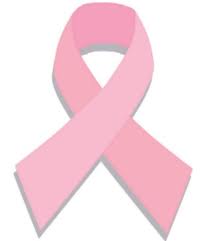        Urząd Kujawsko-Pomorski  w Bydgoszczy ul. Jagiellońska 4PROPONOWANY TERMIN:16 PAZDZIERNIKA 2015ORGANIZATORZY:  STOWARZYSZENIE „RÓŻOWA WSTĄŻECZKA” z siedzibą  w BydgoszczyMIEJSCE :Sala Konferencyjna  Urzędu Wojewódzkiego w BydgoszczyCZAS TRWANIA IMPREZY: OD 11:00 DO 15.00TEMAT PRZEWODNI IMPREZY:ZDROWOTNA   Z UKIERUNKOWANIEM NA PROFILAKTYKĘ  RAKA PIERSI, ZAPOBIEGANIE CHOROBĄ NOWOTWOROWYM, PROFILAKTYKA ZDROWIA, ZDROWE ODŻYWIANIE   PROMOCJA  KSIĄŻKI  pt. „ SOS dla Amazonek”RAMOWY  PROGRAM KONGRESU  wraz z  HARMONOGRAM:PROGRAMPROGRAMPROGRAMPROGRAMPROGRAMPRZEDZIAŁ GODZINOWYEVENT/PANELFORMAOSOBY PROWADZĄCEJEDNOSTKA ODPOWIEDZIALNAI CZĘŚĆ OFICJALNA – OTWARCIEI CZĘŚĆ OFICJALNA – OTWARCIEI CZĘŚĆ OFICJALNA – OTWARCIEI CZĘŚĆ OFICJALNA – OTWARCIEI CZĘŚĆ OFICJALNA – OTWARCIEBUDYNEK KBUDYNEK KBUDYNEK KBUDYNEK KBUDYNEK K11:00 – 11:30Oficjalne otwarcie – prowadząca Barbara KozberPrzywitanie Gości, krótkie wystąpienia GościMałgorzata BoninElżebieta Rusielewicz – Wicewojewoda Kujawsko-Pomorski.Rafał BruskiPrezydent m. Bydgoszczy. Dr n.med Zbigniew Pawłowicz- Radny Sejmiku, Przewodniczący Komisji Zdrowia Urząd Marszałkowski woj. Kuj-pom.Stowarzyszenie „Różowa Wstążeczka”11:30 – 11:45Wręczenie statuetek Różowej WstążeczkiMałgorzata Bonin, Jadwiga LewandowskaUhonorowanie Laureatów wspierających działania profilaktyki raka piersi w latach 2014/2015(6 osób)Stowarzyszenie „Różowa Wstążeczka”11:45– 12:15Wykład OtwierającyGenetyka – Choroby nowotworowe - jak możemy się Ich ustrzec w XXIw. wykład prof. dr hab. n.med Olga Haus – Kierownik Katedry i Zakładu Genetyki Klinicznej, Collegium Medicum w BydgoszczyStowarzyszenie „Różowa Wstążeczka”12:15 – 12:45Profilaktyka raka piersi, profilaktyka zdrowia.Prezentacja multimedialnapołączona z wykłademDr n. med.  Anna Koper –Z-ca Dyrektora ds.medyczno-pielęgniarskichCentrum Onkologii w Bydgoszczy.12.45-13.15Zdrowie w twoich rękachPrezentacja  filmu o zdrowym odżywianiu -15min połączony z wykłademDr Józef Sadkiewicz- Akademia Kulinarna w Bydgoszczy    13.15- 13.30         PRZERWA  KAWOWA – rozmowy w kuluarach    13.15- 13.30         PRZERWA  KAWOWA – rozmowy w kuluarach    13.15- 13.30         PRZERWA  KAWOWA – rozmowy w kuluarach    13.15- 13.30         PRZERWA  KAWOWA – rozmowy w kuluarach    13.15- 13.30         PRZERWA  KAWOWA – rozmowy w kuluarach13:30 – 14.0014.00- 15.00PromocjaKsiążki pt. SOS dla Amazonki.Prezentacja poradnikaHistorie prawdziwe.Kulisy powstaniaporadnikaRozmowaz twórcamiksiążki. (m.in. dr P.Rhone,dr M.Koper,mgr B.Borzych, mgr E.Banach)Rozmowa  z trzema  Paniamipo mastektomii które  wróciły do życia zawodowego.Ich walka z chorobą  doświadczenia,porady. Małgorzata Bonin- Przewodnicząca SRWStowarzyszenie „Różowa Wstążeczka”Stowarzyszenie Amazonek „Łuczniczka”Stowarzyszenie „Różowa Wstążeczka”Stowarzyszenie „Różowa Wstążeczka